2018 Annual awards dinner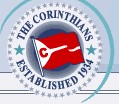 Registration and menu choices now on the websiteThis event will be held at The DuPont Hotel Wilmington, Delaware on the evening of Saturday, January 12th, 2019.  We hope that you will consider attending this event. In previous years the event was called the Winter Revels and was arranged by the New York members of The Corinthians.  This 2019 event is being arranged by the Chesapeake Bay Fleet at a fine hotel easily accessible by Amtrak and highway or via Philadelphia Airport for those of you who now reside in the sunny south!Use the link below to go to the registration page on the website or log onto the registration page using the events calendar link.https://cor.memberclicks.net/index.php?option=com_mcform&view=ngforms&id=2005655&dsbl=false&takeForm=1 - /Deadline for Event Registration on this site -  is 21st Dec, 2018Contact for registration (please - only in the event that you have difficulty with the registration form on the website) - David Hall, email shipinspect@gmail.com  mobile 610-212-7013Hotel Reservations: To ensure you get the group rate, $169 plus tax for a luxury king guest room, make your room reservations before December 21st 2018: The rate is good for the Friday and the Saturday nights so consider this event as a weekend getaway opportunity. See the next page for details of local attractions.  The hotel telephone # for the room block bookings is 302-594-3125. Reference Corinthian Block Booking Group Number COR10112 when making your reservation.For additional information about the venue, including travel times, see the previous flyers for this event in the September and October Jibsheets and which are available on the website           		-----continuedKALMAR NYCKEL MUSEUM.  Open Saturday 10am-2pm $5.
1124 E. 7th Street, Wilmimgton, DE 19801. 302 429 -7447
http://www.kalmarnyckel.org
On the way into town stop by the Kalmar Nyckel museum to see Delaware's historical replica of the Swedish ship that bought settlers to the Delaware valley.  Although the ship is undergoing renovations during the winter it will still be visible from the museum. The Kalmar Nyckel Foundation has a workshop and museum on site. It is about five minutes by car from the Hotel Dupont.

SATURDAY and SUNDAY
LONGWOOD GARDENS.  Open Saturday and Sunday 9am-4pm. Adult $23  Senior $20. 
1001 Longwood Road, Kennett Square, PA 19348. 12 miles from the Hotel Dupont. 
https://longwoodgardens.org
If you have never been to Longwood Gardens you have a treat in store even though it will be winter . The home of Pierre du Pont features his magnificent greenhouse.  It will have been newly planted following the holiday season so you can enjoy a glimpse of spring!  If you wish to have lunch the mushroom soup is exceptional! Nearby Kennett Square is famous for it's mushroom industry.

BRANDYWINE RIVER MUSEUM OF ART.  Open Saturday and Sunday  9:30am-5pm.  Adult $18 Senior $15, 1 Hoffmans Mill Road, Chadds Ford, PA 19317. 11 miles from Hotel Dupont
https://www.brandywine.org/museum
Set in a beautiful location by the Brandywine River this art museum has one entire floor dedicated to the artist Andrew Wyeth.  Among other notable works there are paintings and illustrations made by N. C. Wyeth, Andrew's father, and his son Nicholas. It is well worth a visit if you can fit it in.  There is a good cafe here if you wish to have lunch. 

WINTERTHUR. Open Saturday and Sunday 10am-5pm. Adult $20 Senior $18
5105 Kennett Pike, Wilmington DE 19807. 7 miles from Hotel Dupont. 
http://www.winterthur.org/visit/about-winterthur/ 
This was the home of Henry Francis du Pont. He was a serious collector and scholar of decorative arts and a superb gardener and farmer. Winterthur is an unrivaled Museum of American decorative arts, which includes a research library and conservation workshop.  Located within a marvelous historic home and surrounded by a garden that appeals to the naturalist.  There is a cafe there if you wish to have refreshments. 

HAGLEY MUSEUM.  Open Saturday and Sunday 10am-4pm  Adult $15  Senior $11
200 Hagley Creek Road, Wilmington, DE 19807. 3 miles from Hotel Dupont
https://www.hagley.org/plan-your-visit
The first du Pont home, Eleutherian Mills was built close to the gunpowder works by chemist and founder of the Dupont Companies that exist to this day,  E. I. du Pont.  Tour the gunpowder works at your leasure and take a walk or the bus to the house. 

BRUNCH/LUNCH

HOTEL DUPONT $40
Make your own reservation for brunch in the famous Green Room. Dine like a du Pont in this opulent location, you will not be disapointed. 

BUCKLEY'S TAVERN.  Brunch 10am-2pm. Set price $18 - half price if you come in your pajamas!
4019 Kennett Pike, Greenvillle DE 19807
http://www.buckleystavern.com
BBC TAVERN 
4019 Kennett Pike, Greenville, DE 19807
http://www.bbctavernandgrill.com/index.html

HANK'S PLACE 7:30am-3pm
At junction of Rt1 and Rt100, Chadds Ford, PA 19317
http://www.hanks-place.net
On the way to Brandywine Museum, a diner style restaurant with plenty of character.  Andrew Wyeth was a frequent diner here. Take this opportunity to meet your friends and fellow Corinthians for an enjoyable evening at a fine hotel with event cash bar, great hors d’oeuvres, an exciting dinner menu choice, and of course - The Awards.